РОССИЙСКАЯ  ФЕДЕРАЦИЯАДМИНИСТРАЦИЯ ГОРОДА МИНУСИНСКА
КРАСНОЯРСКОГО  КРАЯПОСТАНОВЛЕНИЕ01.11.2021                                                                                            № АГ-1932-пОб утверждении проекта межевания территории города Минусинска, в границах ул. Утро - Сентябрьское - ул. Пушкина - ул. Штабная -                       ул. КравченкоВ соответствии с Градостроительным кодексом Российской Федерации, Федеральным законом от 06.10.2003 № 131-ФЗ «Об общих принципах организации местного самоуправления в Российской Федерации», Уставом городского округа город Минусинск Красноярского края, решением Минусинского городского Совета депутатов от 29.05.2007 № 23-214р «Об утверждении Положения о публичных слушаниях в городе Минусинске», решением Минусинского городского Совета депутатов от 24.12.2012 №7-51р «Об утверждении правил землепользования и застройки муниципального образования город Минусинска», на основании заявления ООО «Иджюль», с учетом заключения о результатах публичных слушаний по рассмотрению проекта межевания территории города Минусинска в границах ул. Утро - Сентябрьское - ул. Пушкина - ул. Штабная - ул. Кравченко от 15.10.2021, ПОСТАНОВЛЯЮ:Утвердить проект межевания территории города Минусинска, в границах ул. Утро - Сентябрьское - ул. Пушкина - ул. Штабная - ул. Кравченко (Приложение 1).Опубликовать постановление в средствах массовой информации, осуществляющих официальное опубликование нормативно-правовых актов Администрации города Минусинска и на официальном сайте муниципального образования город Минусинск в сети Интернет.Контроль за выполнением постановления возложить на заместителя Главы города по оперативному управлению Кырова В.В.Постановление вступает в силу в день, следующий за днем его официального опубликования. Глава города                                         подпись                                    А.О. Первухин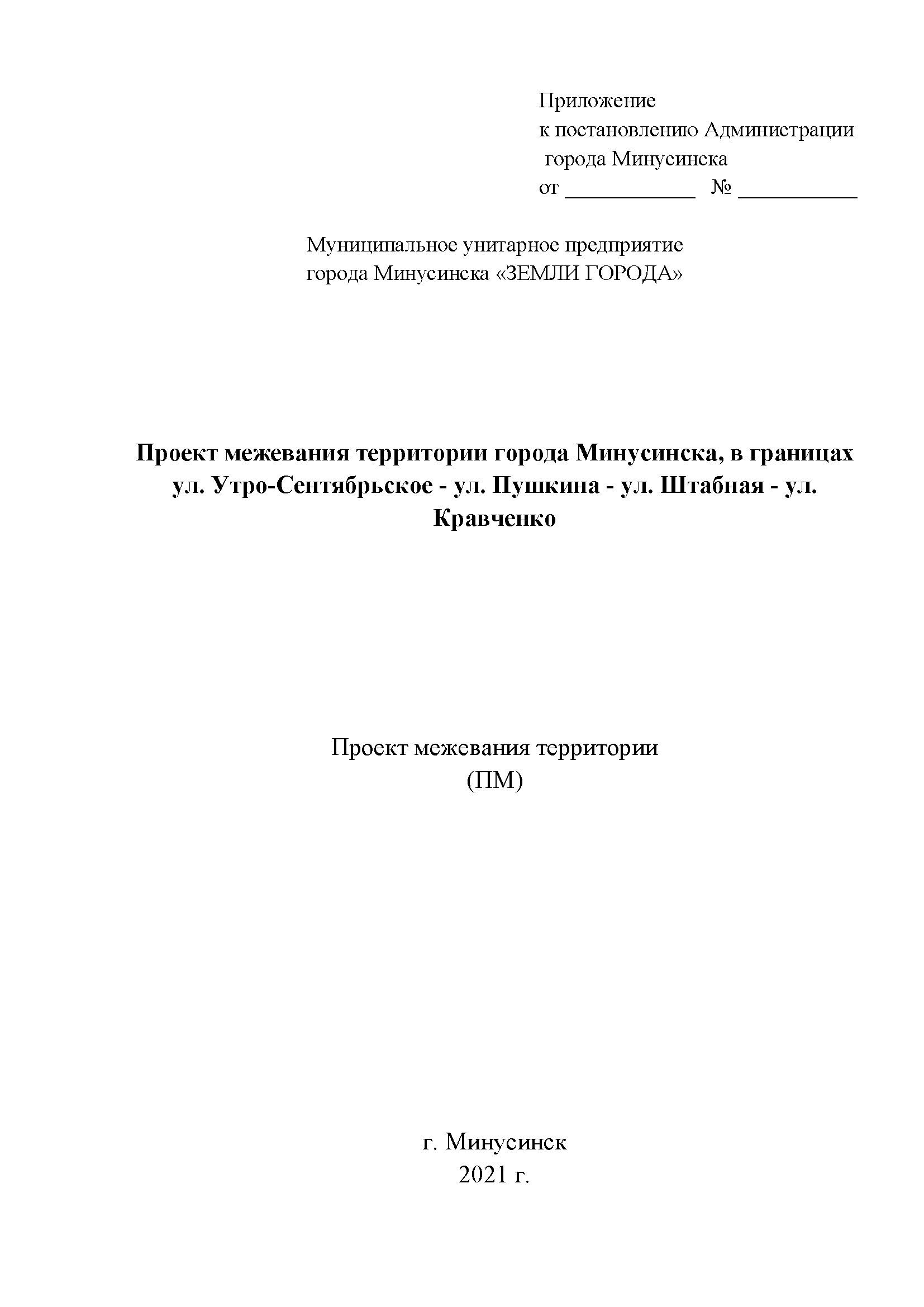 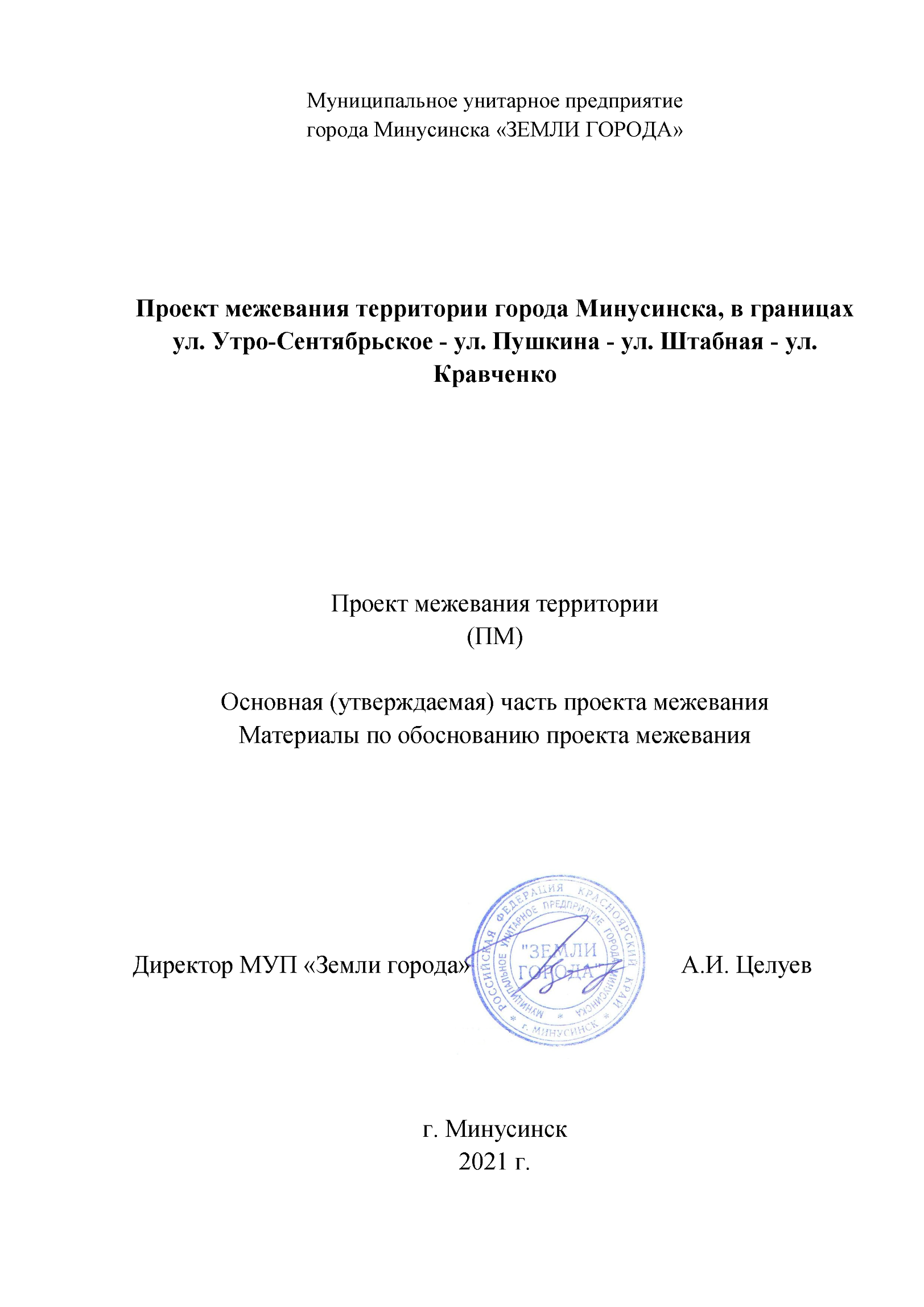 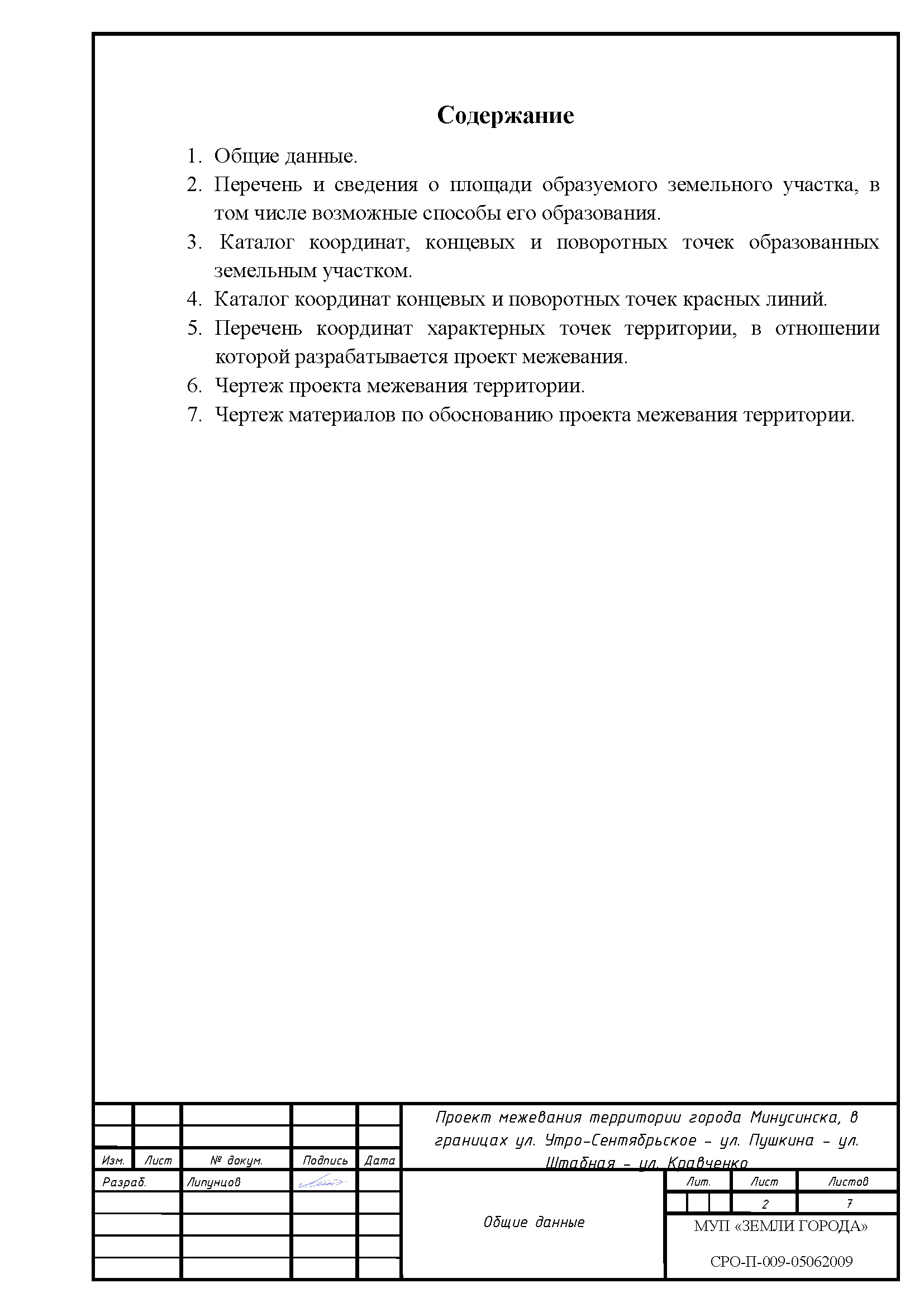 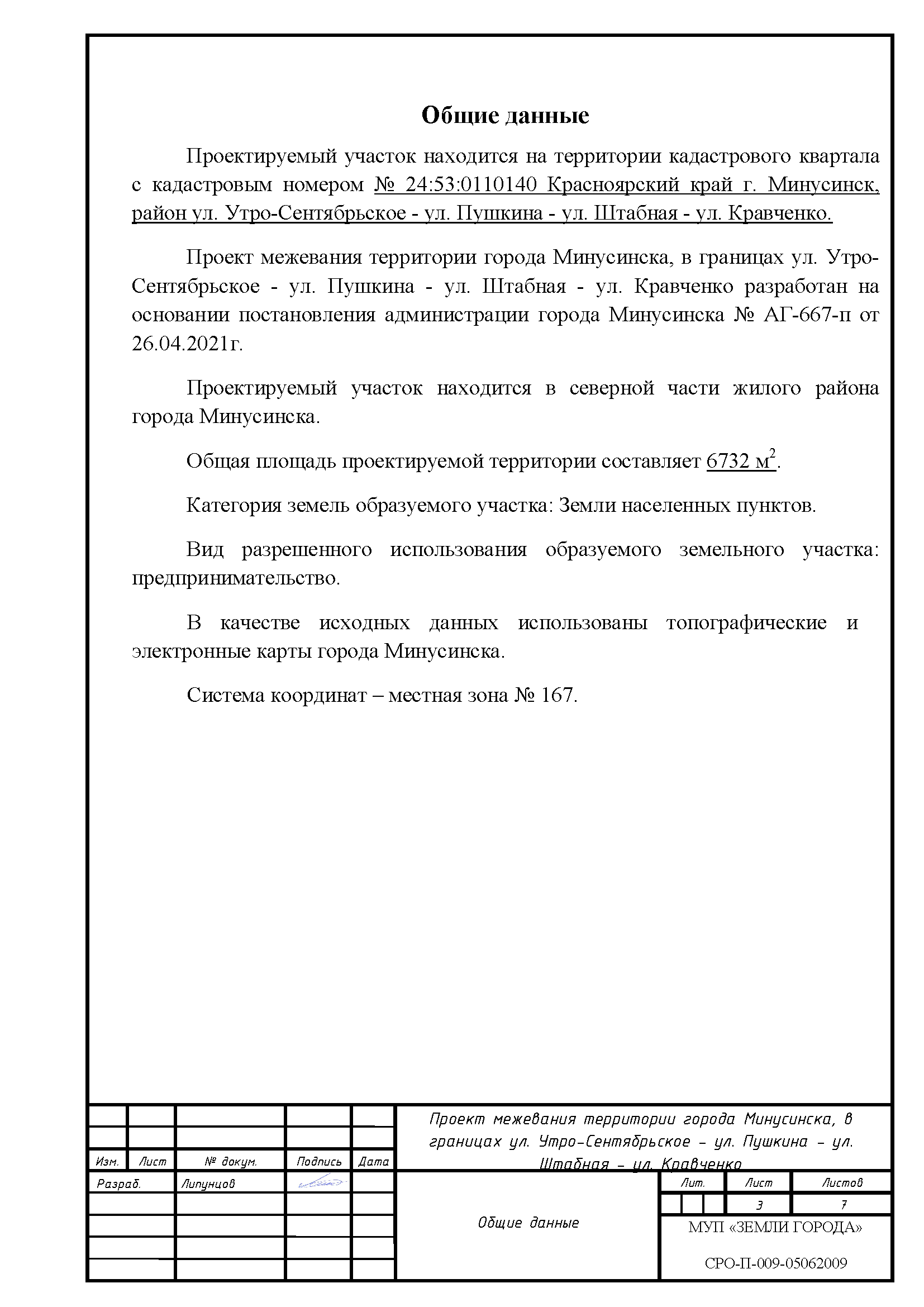 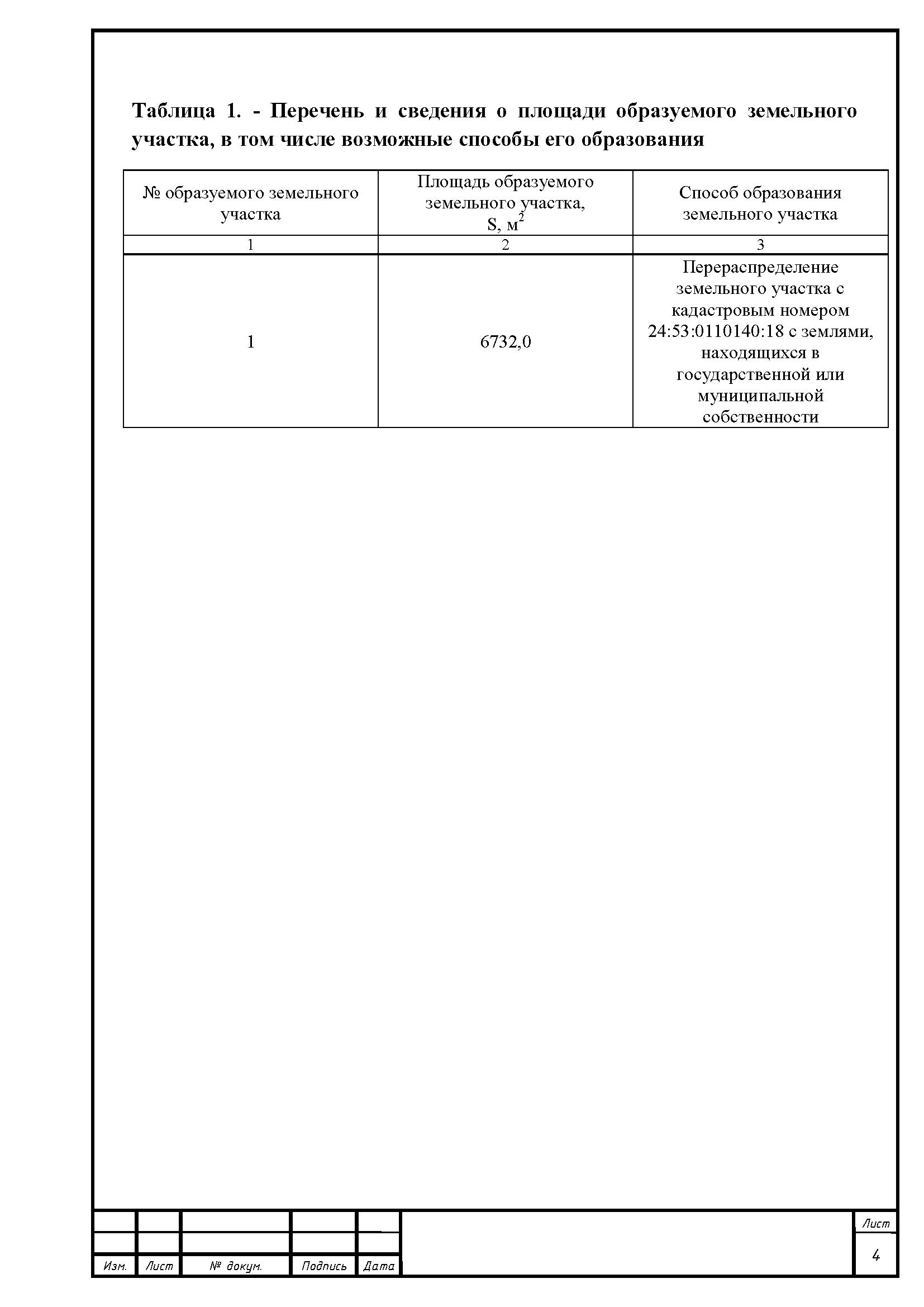 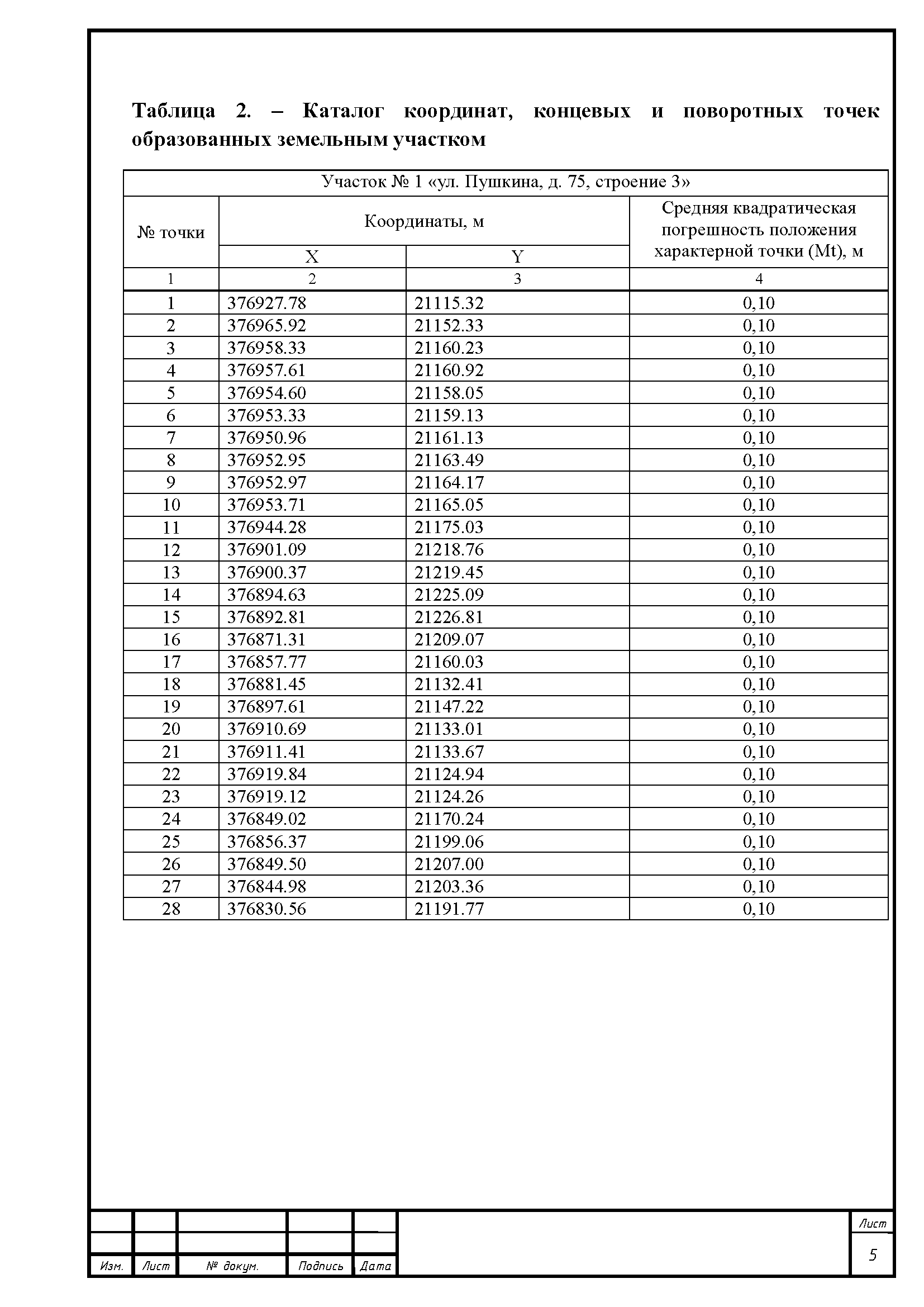 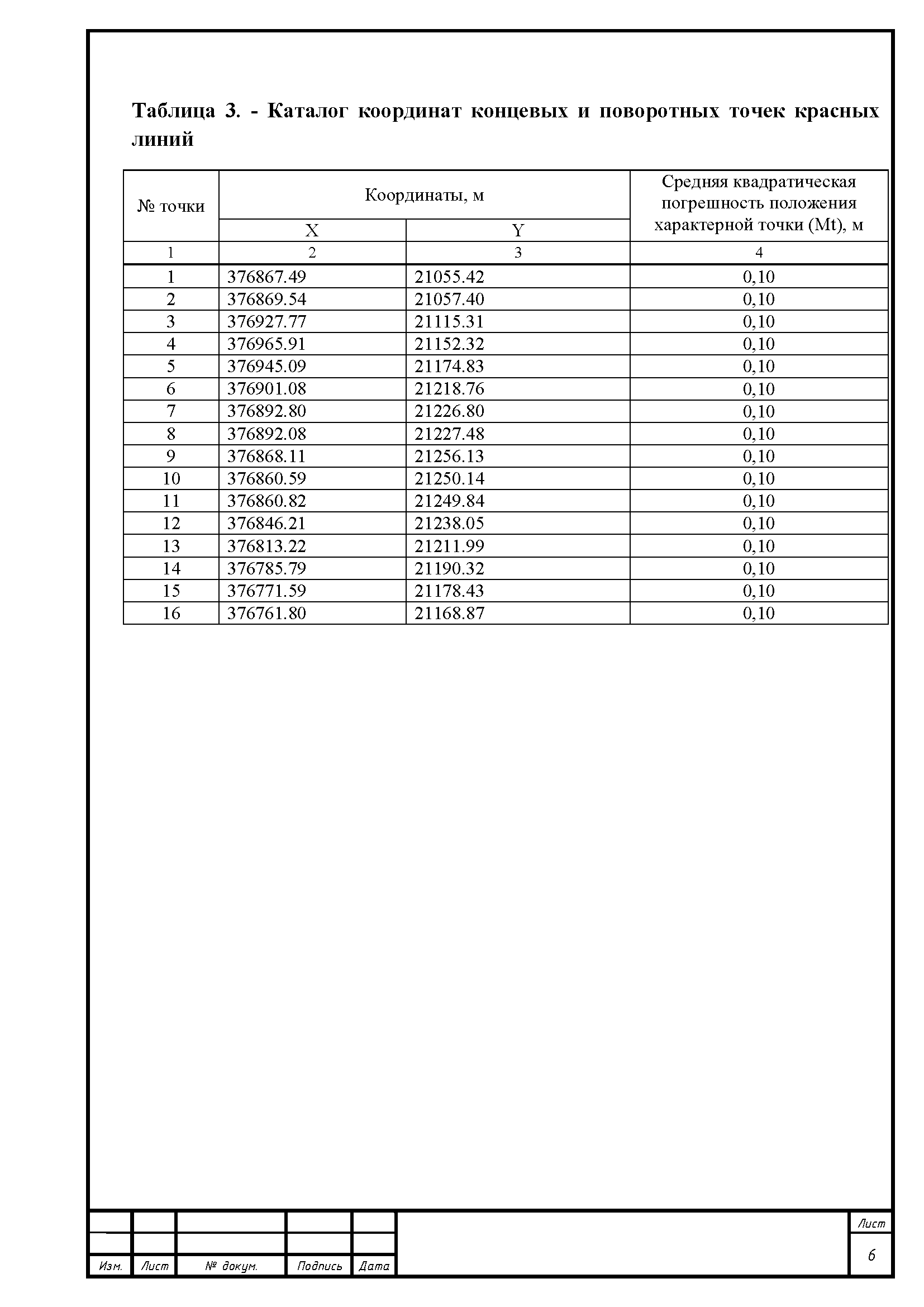 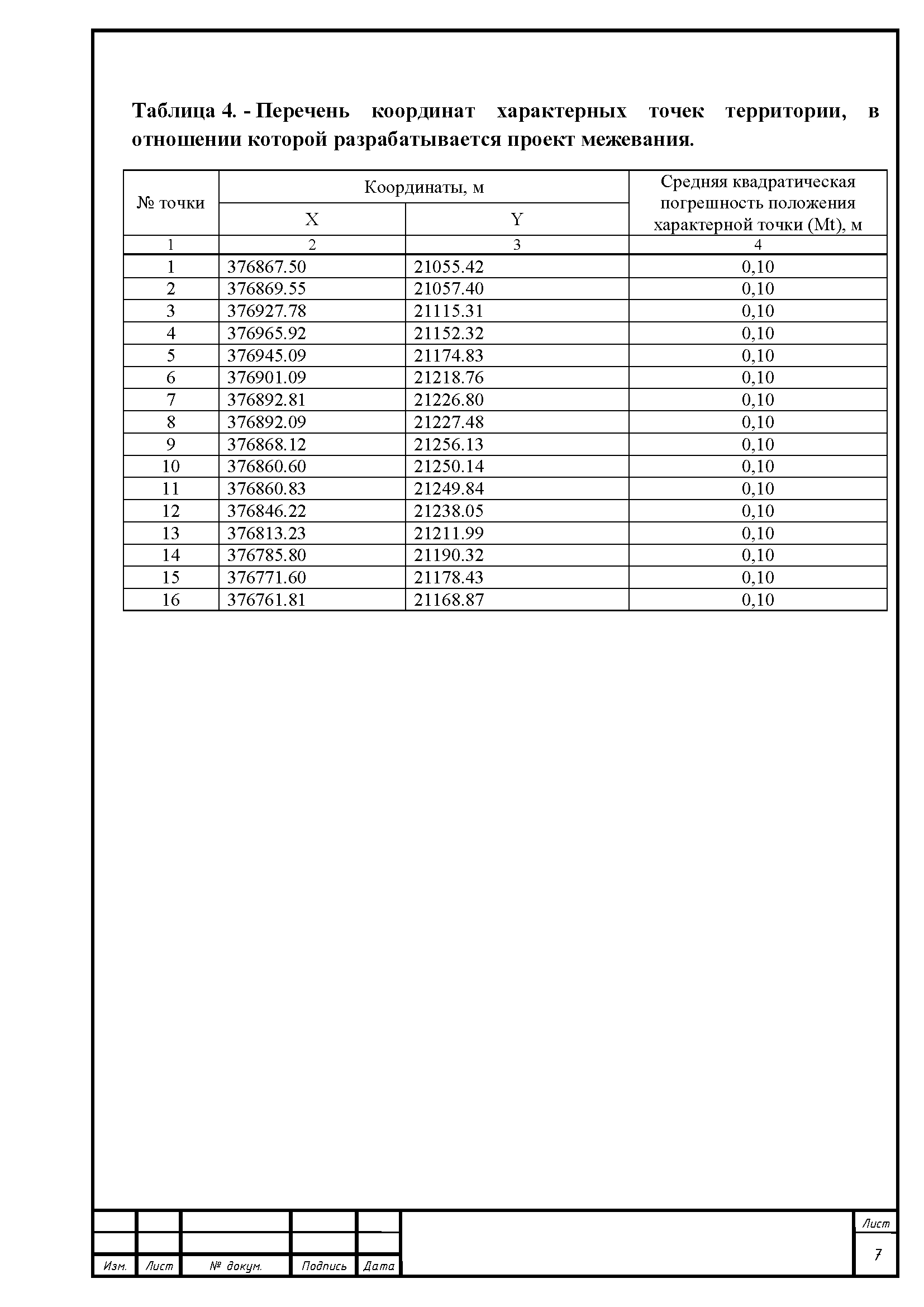 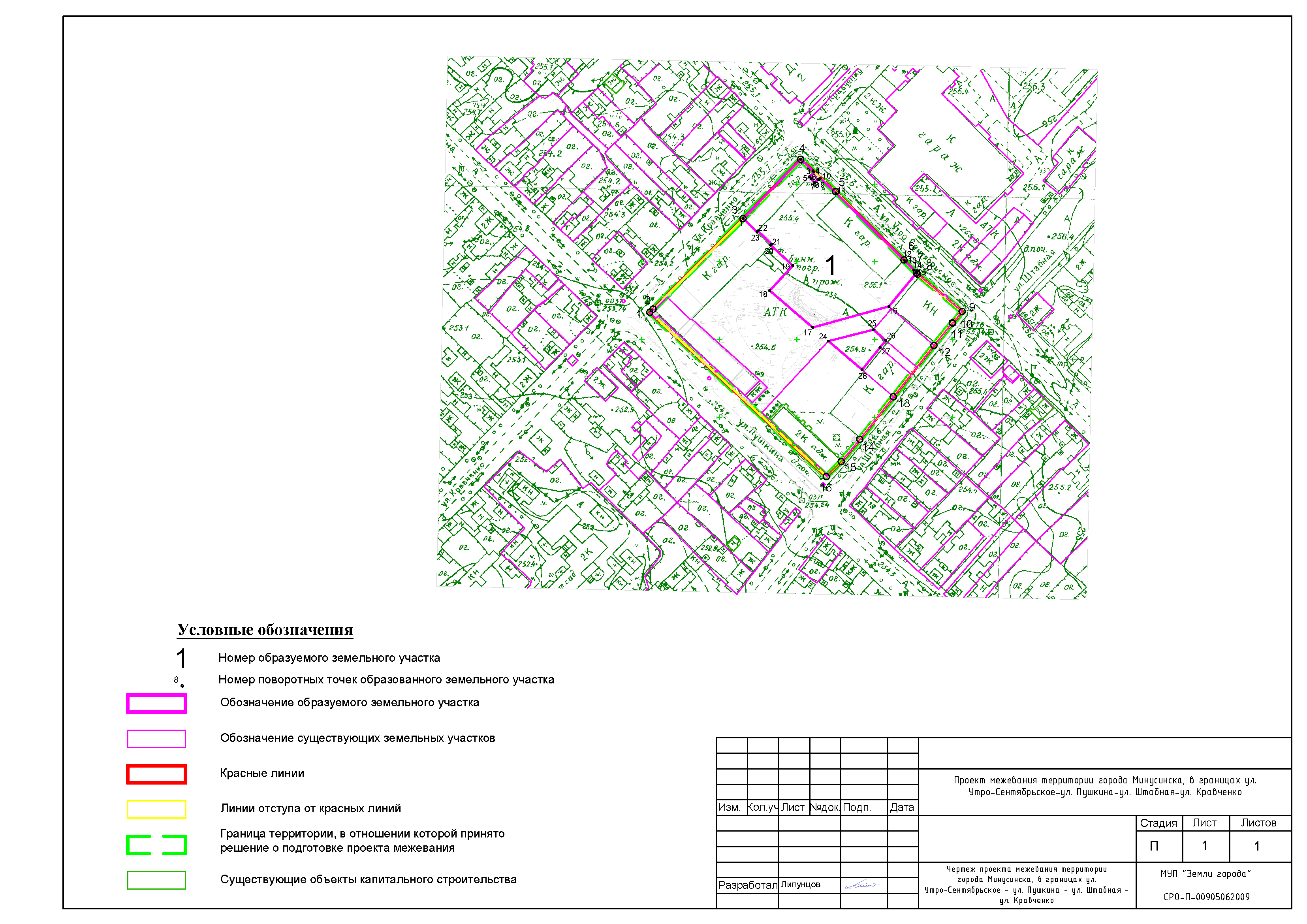 